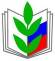 ПРОФСОЮЗ РАБОТНИКОВ НАРОДНОГО ОБРАЗОВАНИЯ И НАУКИ РФПОЛЕВСКАЯ ГОРОДСКАЯ ОРГАНИЗАЦИЯ ПРОФСОЮЗАИНФОРМАЦИОННЫЙ ВЕСТНИК ( 2 ноября 2020)Ноябрь – конкурс «Лучшая информационная новость первички 2020» продолжается.     Продолжаем знакомить членов Профсоюза с материалами городского конкурса « Лучшая информационная новость первичной профсоюзной организации 2020».    Мечты и практика работы по профилактике COVID-19 – в материалах профсоюзного актива  школы  № 8. Чтобы не болеть никогда,
Нужно спорт полюбить навсегда,
Витаминами запасаться
И, конечно же, улыбаться.
Позитивный человек
Проживет счастливый век.Мой друг! Сегодня карантин.Быть может ты сейчас один?Но помни – крепок наш союз,С тобою вместе Профсоюз!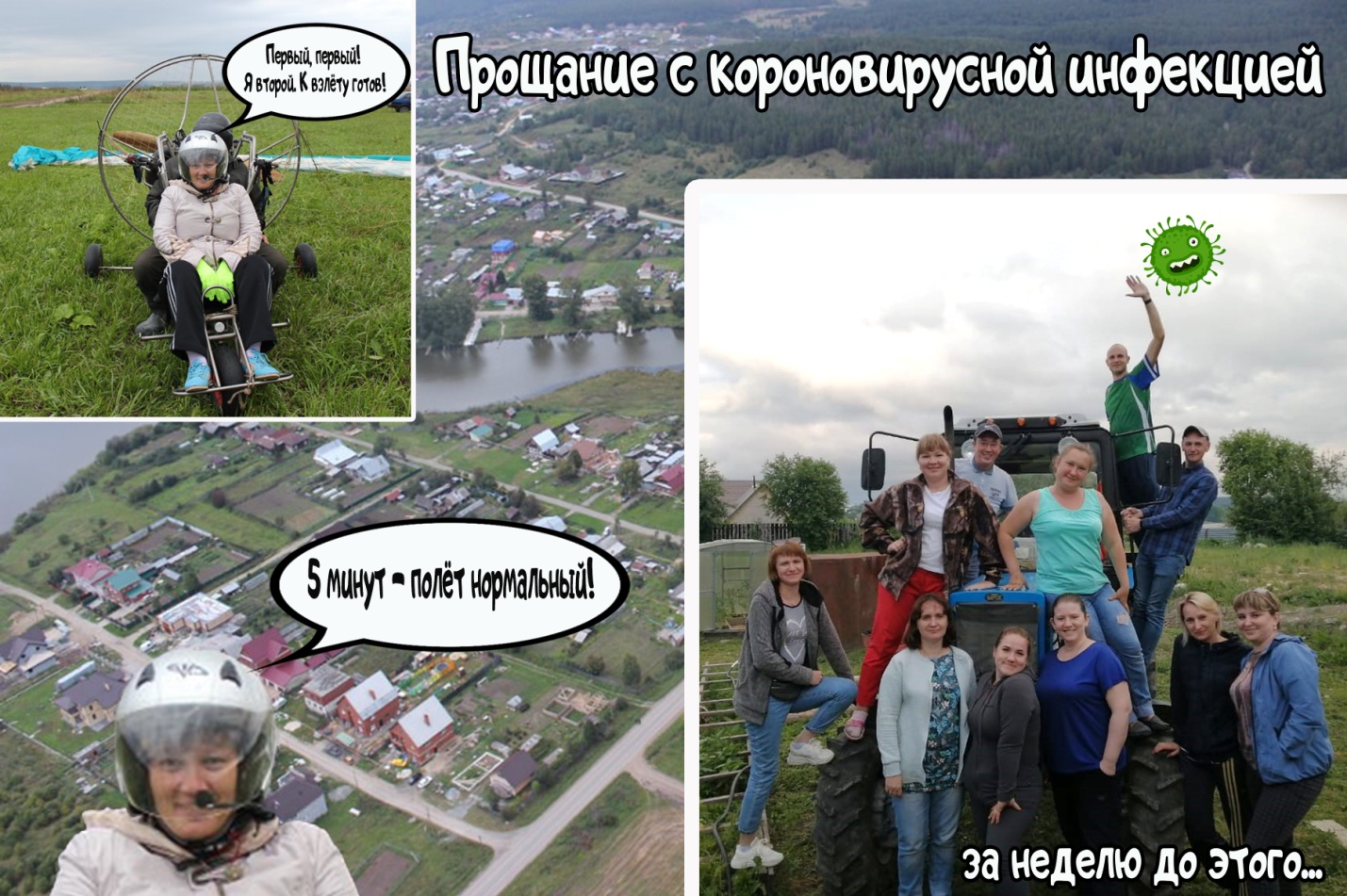 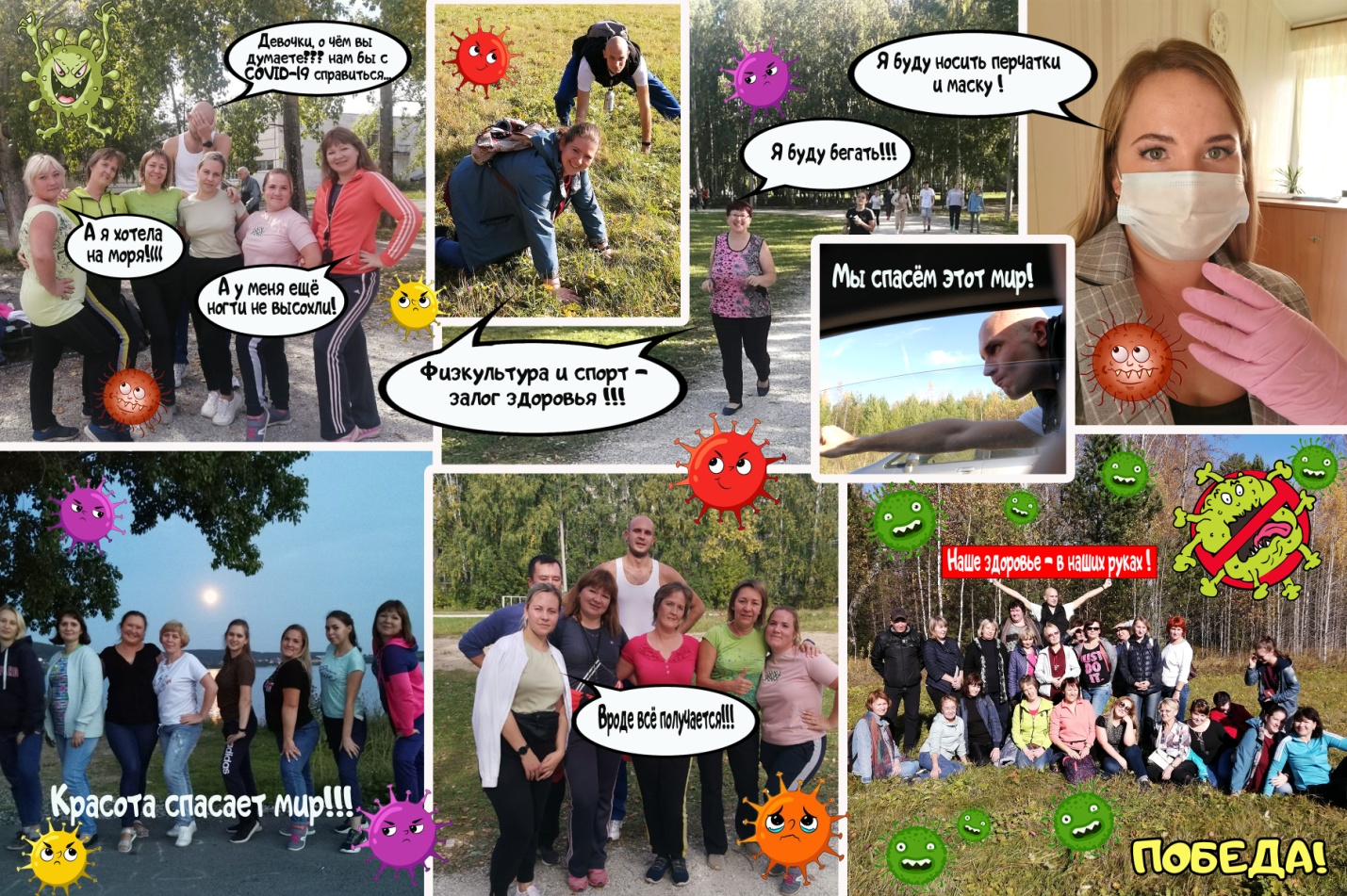 